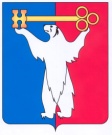 АДМИНИСТРАЦИЯ ГОРОДА НОРИЛЬСКАКРАСНОЯРСКОГО КРАЯРАСПОРЯЖЕНИЕ07.04.2021	                                           г. Норильск				              № 1610О внесении изменений в распоряжение Администрации города Норильска 
от 28.01.2019 № 421В целях приведения отдельных правовых актов Администрации города Норильска в соответствие со структурой Администрации города Норильска, утвержденной решением Норильского городского Совета депутатов от 23.03.2021 № 27/5-609, руководствуясь требованиями Порядка подготовки организационных документов в Администрации города Норильска, утвержденного постановлением Администрации города Норильска от 30.03.2012 № 110,1. Внести в распоряжение Администрации города Норильска от 28.01.2019 № 421 «Об утверждении Положения об Управлении общественных связей Администрации города Норильска» (далее - Распоряжение) следующие изменения:1.1. В наименовании Распоряжения, пункте 1 Распоряжения слова «Управлении общественных связей Администрации города Норильска» заменить словами «Управлении общественных связей и массовых коммуникаций Администрации города Норильска».2. Внести в Положение об Управлении общественных связей Администрации города Норильска, утвержденное Распоряжением (далее - Положение), следующие изменения:2.1. В наименовании Положения, по всему тексту Положения слова «Управление общественных связей Администрации города Норильска» в соответствующих падежах заменить словами «Управление общественных связей и массовых коммуникаций Администрации города Норильска» в соответствующих падежах.2.2. Пункт 1.4 Положения изложить в следующей редакции:«1.4. Полное официальное наименование Управления: Управление общественных связей и массовых коммуникаций Администрации города Норильска.Сокращенное наименование Управления: УОСиМК.».2.3. Пункт 1.5 Положения изложить в следующей редакции:«1.5. Управление подчиняется в своей деятельности должностному лицу Администрации города Норильска в соответствии со структурой Администрации города Норильска, утверждаемой решением Норильского городского Совета депутатов.».2.4. Пункт 3.17 Положения изложить в следующей редакции:«3.17. Организует питание в рамках проводимых Администрацией города Норильска официальных, торжественных, общественно значимых мероприятий и приемов, наградных мероприятий, чествований ветеранов, Почетных граждан города Норильска, лиц, награждаемых наградами Главы города Норильска, и других категорий лиц.».2.5. Дополнить Положение новым пунктом 3.27 следующего содержания:«3.27. Систематизирует материалы с целью формирования годового отчета о деятельности Администрации города Норильска за прошедший год и предоставляет его на утверждение Главе города Норильска.».2.6. Пункт 3.27 Положения считать пунктом 3.28 Положения соответственно.Разместить настоящее распоряжение на официальном сайте муниципального образования город Норильск.Глава города Норильска								    Д.В. Карасев